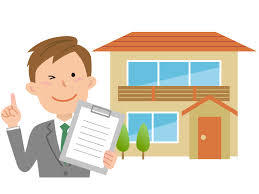 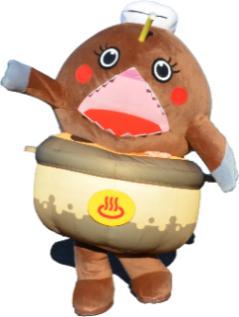 【応募・問合せ先】　風間浦村役場　企画政策課　　　〒　039-4502　青森県下北郡風間浦村大字易国間字大川目２８番地５号　　　Tel：0175-35-2111　／　Fax：0175-35-2403　／　　ｅ‐ｍａｉｌ：info@kazamaura.jp